Uskrsna košaricaPRIBOR:plastična bocaškare, ljepiloukrasna žicafilcPOSTUPAK:1.Prozirnu plastičnu bocu operi, zatim pažljivo odreži 5-7 cm od dna (zamoli odraslu osobu za pomoć).2.Uz gornji rub na dva suprotna kraja probuši rupe kroz koje ćeš provući ukrasnu žicu. Provuci ukrasnu žicu da dobiješ dršku košarice.3.Uz rub zalijepi ukrasnu vrpcu, a gotovu košaricu ukrasi cvjetićima i uskrsnim motivima od filca.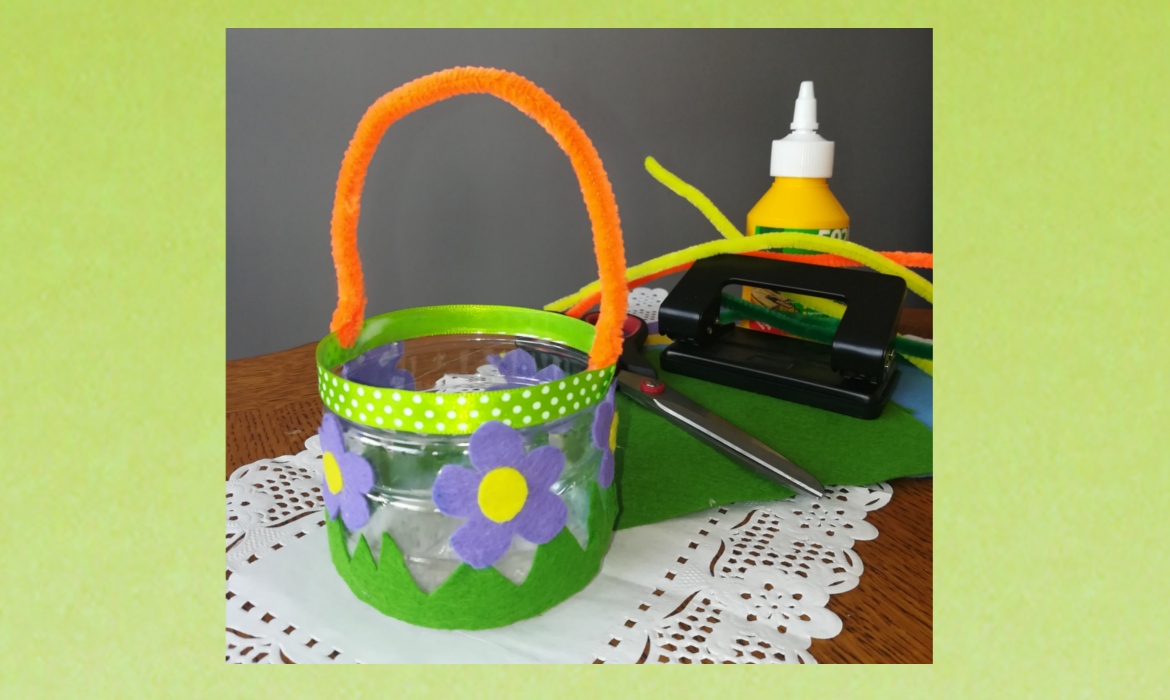 